Лещенко Евгения СергеевнаДата рождения: 31.07.1992 г.Семейный статус: не замужемАдрес проживания: Харьков, улица Стадионный проезд, д.4, кв. 118Мобильный телефон : 0666897964; E- mail: shantal33@ukr.netОпыт работы : Образование: 2009-2014 Харьковский национальный университет им. Каразина, факультет иностранных языков, кафедра теории и практики переводаСпециальность : переводчик филолог/ английского и китайского языков и литератур; специалист. Во время обучения проходила 1 педагогическую практику в школе (1 месяц), 1 педагогическую практику в университете (1 месяц) и 2 месячных переводческих практики (переводческое агентство «Азбука» и кафедра перевода университета).Дополнительное образование: 3-х месячные курсы синхронного и последовательного перевода при кафедре перевода Харьковского национального университета им. Каразина (диплом).Знание иностранных языков : английский (свободно, общая лексика, лексика политической, юридической, экономической направленности), китайский (средний), немецкий (базовые знания на школьном уровне), русский, украинский - родные.Личные качества: Общительная, гибкая , надежная, принципиальная в важных личных и рабочих вопросах, ответственная, вечно стремящаяся к изучению чего-то нового и расширению границ кругозора, легко адаптируюсь, самостоятельная, также хорошо работаю в команде во имя общих целей;  умею принимать решения, находить и предоставлять важную информацию в краткие сроки; выступать посредником между людьми. Креативаная, активная, аналитический склад ума; хорошо чувствую людей.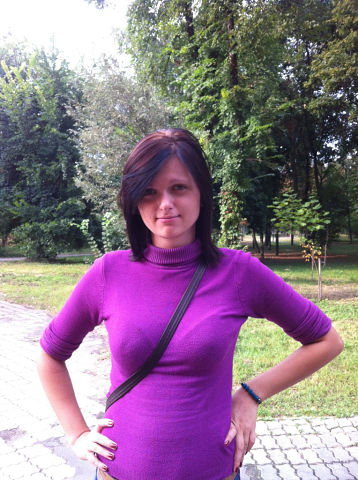 Июнь 2012организация «UEFA» Должность:Волонтер в сфере тикетинга во время матчей Euro-2012Обязанности:Выдача билетов футбольным фанатам, работа с документами, бумагами до, вовремя и после матчей.Январь 2013Корпорация Sun City, аквапарк «Джунгли»Должность:Хостесс (временный сотрудник)Обязанности:Встреча клиентов у турникетов, объяснение им правила пользования аквапарком, работа с жалобами и проблемами, подготовка раздевалок для пользования, прием телефонных звонков, помощь старшим работникам  Октябрь 2013 -Январь 2014Студенческая волонтерская организация AIESECK, проект «Покажи дорогу детям»” (образование сирот, организация и проведение выставки с их поделками для сбора денег на покупку тест-оборудования для очистки донорской крови для раковых больных)Должность:Менеджер по связям с общественностьюОбязанности: Поиск денег и спонсоров для проекта, вкладывание идей в проект, работа с волонтёрами, консультирование лидера проектаСентябрь – Ноябрь 2014Zone 3000Должность:Customer Support стажер, Billing Departmentобразовательная компания EruditusДолжностьконсультант на образовательной выставке 25.10.14списатель – фрилансер на сайте 4writers.net